ПРОЕКТПОСТАНОВЛЕНИЯ «____»___________ 2021г.                                                                           № ____ О порядке ведения реестра заключенных соглашений о муниципально-частном партнерстве в МО «Хатажукайское сельское поселение».В соответствии со статьей 18 Федерального закона от 13.07.2015 № 224-ФЗ «О государственно-частном партнерстве, муниципально-частном партнерстве в Российской Федерации и внесении изменений в отдельные законодательные акты Российской Федерации» и Уставом муниципального образования, Глава МО «Хатажукайское сельское поселение»,ПОСТАНОВЛЯЕТ:1. Наделить администрацию МО  «Хатажукайское сельское поселение» _____ полномочиями по ведению реестра заключенных соглашений о муниципально-частном партнерстве в МО «Хатажукайское сельское поселение».2. Утвердить порядок ведения реестра заключенных соглашений о муниципально-частном партнерстве в МО «Хатажукайское сельское поселение» согласно приложению.3. Настоящее постановление вступает в силу со дня официального обнародования.Глава  администрации МО «Хатажукайское сельское поселение»		                К.А. Карабетов 				                                Приложение к постановлениюот _________  № ____ ПОРЯДОК ВЕДЕНИЯ РЕЕСТРА ЗАКЛЮЧЕННЫХ СОГЛАШЕНИЙ О МУНИЦИПАЛЬНО-ЧАСТНОМ ПАРТНЕРСТВЕ МО «Хатажукайское сельское поселение»1. Настоящий Порядок разработан в соответствии с Федеральным законом от 13.07.2015 № 224-ФЗ «О государственно-частном партнерстве, муниципально-частном партнерстве в Российской Федерации и внесении изменений в отдельные законодательные акты Российской Федерации» и определяет процедуру ведения реестра заключенных соглашений о муниципально-частном партнерстве, публичным партнером по которым выступает муниципальное образование «Хатажукайское сельское поселение» (далее — Реестр).2. Реестр представляет собой свод информации о заключенных соглашениях о муниципально-частном партнерстве между муниципальным образованием «Хатажукайское сельское поселение» и частным партнером (далее — Соглашение).3. Ведение Реестра осуществляется специалистом администрации МО «Хатажукайское сельское поселение» в письменной форме, а также в электронном виде — в виде таблицы по форме согласно приложению к настоящему Порядку.5. Ведение Реестра в письменной форме осуществляется путем формирования реестровых дел, хранение которых обеспечивает специалист администрации.В реестровое дело включаются документы на бумажных носителях, подтверждающие данные, указанные в Реестре. Каждому реестровому делу присваивается порядковый номер Реестра.6. Ведение Реестра в электронном виде осуществляется путем внесения информации в электронную базу данных Реестра.7. Записи на электронном носителе должны соответствовать записям на бумажном носителе. При несоответствии записей на бумажном носителе записям на электронном носителе приоритетной считается информация, содержащаяся на бумажном носителе.8. Сведения, содержащиеся в Реестре, являются открытыми и общедоступными. Реестр размещается на официальном сайте администрации МО «Хатажукайское сельское поселение» в информационно-телекоммуникационной сети «Интернет».9. Специалист администрации в течение 7 календарных дней с даты заключения Соглашения дополняет Реестр сведениями о данном Соглашении и актуализирует сведения Реестра на официальном сайте администрации МО «Хатажукайское сельское поселение» в информационно-телекоммуникационной сети «Интернет».10. Специалист администрации дополняет Реестр сведениями о внесении изменений в Соглашение, прекращении действия Соглашения и актуализирует сведения Реестра на официальном сайте администрации МО «Хатажукайское сельское поселение»  в информационно-коммуникационной сети «Интернет» в течение 7 календарных дней с даты поступления соответствующей информации.11. Указанные в пунктах 9, 10 настоящего Порядка сведения вносятся в Реестр на основании документов, полученных администрацией муниципального образования «Хатажукайское сельское поселение»  при заключении, изменении или расторжении Соглашения.Приложение к порядкуведения реестра заключенных соглашений о муниципально-частном партнерствев МО «Хатажукайское сельское поселение»  Реестр соглашений о муниципально-частном партнерствеПОЯСНИТЕЛЬНАЯ ЗАПИСКАк проекту постановления главы муниципального образования «О порядке ведения реестра заключенных соглашений о муниципально-частном партнерстве в  МО «Хатажукайское сельское поселение»Одними из элементов обеспечения законности и повышения эффективности использования муниципального имущества выступают прозрачность процедур и обеспечение информирования заинтересованных лиц о планируемых и заключаемых сделках.Представленный проект подготовлен на основании положений  статьи 18 Федерального закона от 13.07.2015 № 224-ФЗ «О государственно-частном партнерстве, муниципально-частном партнерстве в Российской Федерации и внесении изменений в отдельные законодательные акты Российской Федерации» по результатам анализа и обобщения нормативно-правовой базы некоторых муниципальных образований  в части ведения реестра заключенных соглашений о муниципально-частном партнерстве.Согласно статьям 11, 18 указанного Федерального закона глава муниципального образования в соответствии с уставом муниципального образования определяет орган местного самоуправления, уполномоченный на ведение реестра заключенных соглашений о муниципально-частном партнерстве; реестр соглашений о муниципально-частном партнерстве подлежит размещению на официальных сайтах уполномоченных органов в информационно-телекоммуникационной сети "Интернет".Порядок содержит общие универсальные нормы, основополагающие принципы, которые могут быть применены в любом муниципальном образовании и направлен на регламентацию порядка ведения реестра соглашений о муниципально-частном партнерстве.ФИНАНСОВО-ЭКОНОМИЧЕСКОЕ ОБОСНОВАНИЕк проекту постановления главы муниципального образования «О порядке ведения реестра заключенных соглашений о муниципально-частном партнерстве в МО«Хатажукайское сельское поселение»Принятие проекта не потребует дополнительных денежных расходов, осуществляемых за счет средств местного бюджета.ПЕРЕЧЕНЬ НОРМАТИВНЫХ ПРАВОВЫХ АКТОВ, ПОДЛЕЖАЩИХ ИЗДАНИЮ (КОРРЕКТИРОВКЕ) в связи с принятием проекта постановления главы муниципального образования «О порядке ведения реестра заключенных соглашений о муниципально-частном партнерстве в МО«Хатажукайское сельское поселение»            РЕСПУБЛИКА АДЫГЕЯМуниципальное образование«Хатажукайское сельское поселение»385462, а. Пшичо, ул. Ленина, 51тел. 9-31-36, тел. Факс (87773) 9-31-36 e-mail: dnurbij @ yandex.ru         АДЫГЭ РЕСПУБЛИК   Хьатыгъужъкъое муниципальнэ           къоджэ псэупIэ чIыпIэм изэхэщапI385462, къ. Пщычэу, ур. Лениным ыцI,51,  тел. 9-31-36, тел. Факс (87773) 9-31-36e-mail: dnurbij @ yandex.ru№Номер реестрового делаСведения о сторонах соглашенияОГРН/ОГРН ИП/ИНН частного партнераРегистрационный номер, дата заключения, срок действия СоглашенияСостав и описание объекта СоглашенияСведения о форме и условиях участия муниципального образования и частного партнера в соглашенииРеквизиты решения о внесении изменений, прекращении, исполнения Соглашения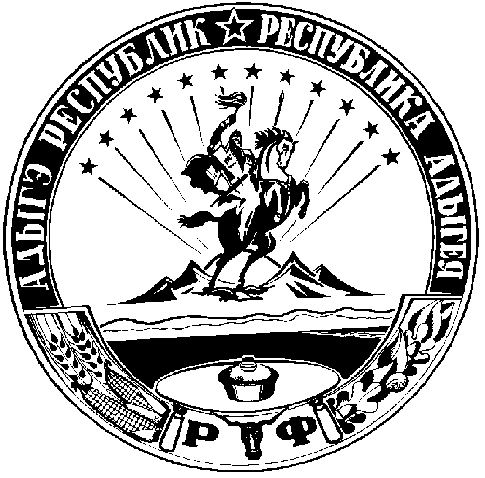 